О профилактической  неделе «Здоровая семья»В соответствии с методическими рекомендациями ГКУ «Центр психолого – педагогической, медицинской и социальной помощи, профилактики, реабилитации и коррекции» в образовательных организациях Мамско-Чуйского района со 2 по 6 декабря  2019 года проводилась неделя по профилактике ВИЧ и пропаганде нравственных и семейных ценностей «Здоровая семья»Цель недели: формирование и развитие у подростков ценностного отношения к семье и собственной жизниВ ходе недели решались задачи: Определить исходный уровень информированности подростков об опасности ВИЧ;Дать обучающимся достоверную информацию о возможностях предотвращения инфицирования;Расширить представление подростков о семье, как о значимой и позитивно влияющей составляющей частной и общественной жизни;Проверить уровень усвоения информации.Неделя проводилась с 02 по 06 декабря 2019 года. В мероприятиях недели приняли участие 4 образовательных организации. Было задействовано 207 обучающихся, 78 родителей (законных представителей), 74 педагога. Всего было организовано и проведено 15 мероприятий для обучающихся, 5 просветительских мероприятий для родителей (законных представителей), 4 мероприятия для педагогов. Все мероприятия были подготовлены и проведены силами специалистов и обучающихся школ. Также к участию в проведении мероприятий были привлечены: специалист администрации МО Мамско-Чуйского района, главный врач ОГБУЗ «Районная больница п. Мама», специалисты центральной районной библиотеки.В  рамках недели были проведены следующие мероприятия:Классные часы «О беде по имени СПИД», «Профилактика СПИД», «Семейные ценности»Просмотр фильмов с последующим обсуждением: «Пять секретов настоящего мужчины» для мальчиков, «Пять секретов женщины», «Тайны природы женщины» для девочекПросмотр презентаций с информацией о ВИЧ – инфекции: «Нет – СПИДу!», «День здорового образа жизни»Беседа с показом презентации:  «Как избежать заражения ВИЧ», «Меры профилактики ВИЧ – инфекции» с участием главного врача районной больницы п. МамаДля родителей (законных представителей) были подготовлены и розданы памятки «Говорим с подростком о ВИЧ»Акция «Волна вопросов и пожеланий», в ходе которой желающие в течение дня писали вопросы и пожелания по теме «Семейные ценности» и «Профилактика ВИЧ». По окончании вопросы и пожелания были сгруппированы по тематике и оформлены на стендеФлэш – моб «Танцуй ради жизни»Написание эссе о прошедшей неделеВ ходе классных часов учащиеся имели возможность обсудить значимость семейных ценностей в современном мире, определить свою роль в формировании благополучия в семье. Проведённые мероприятия показали уровень знаний обучающихся по проблеме «ВИЧ – СПИД», помогли сформировать толерантное отношение к людям – носителям ВИЧ.Зам.начальника							О.Г. Албу27.12.2019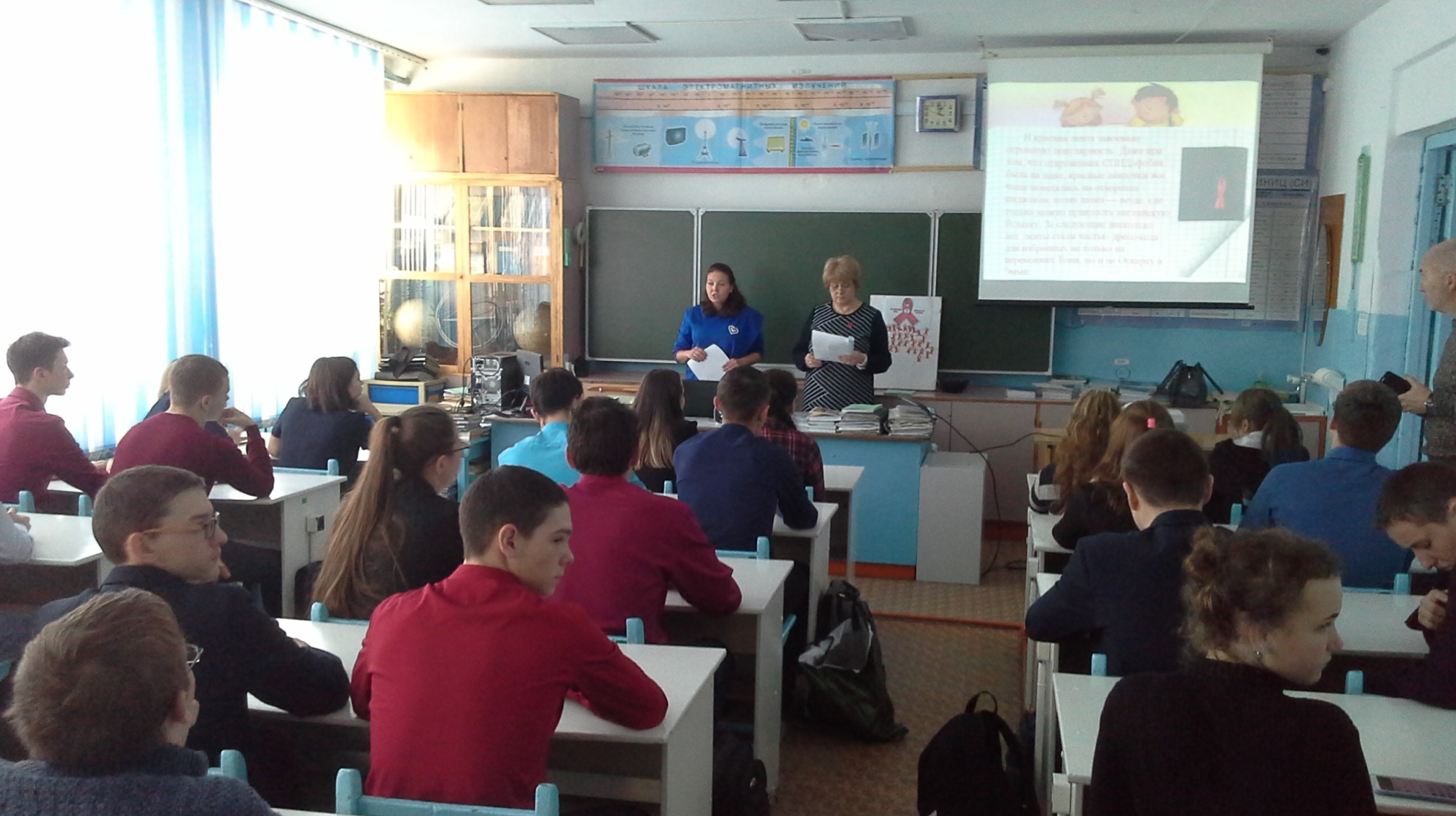 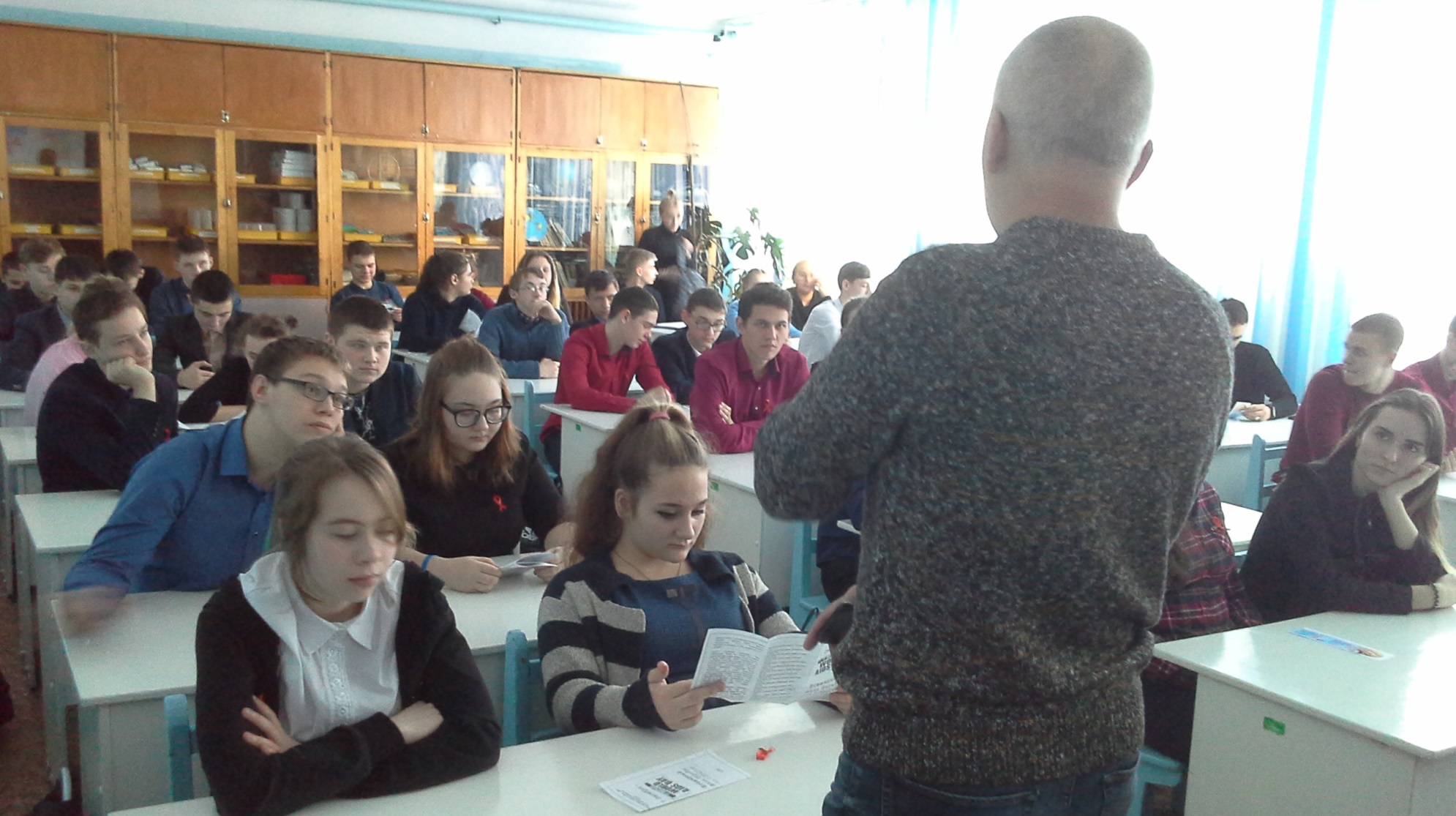 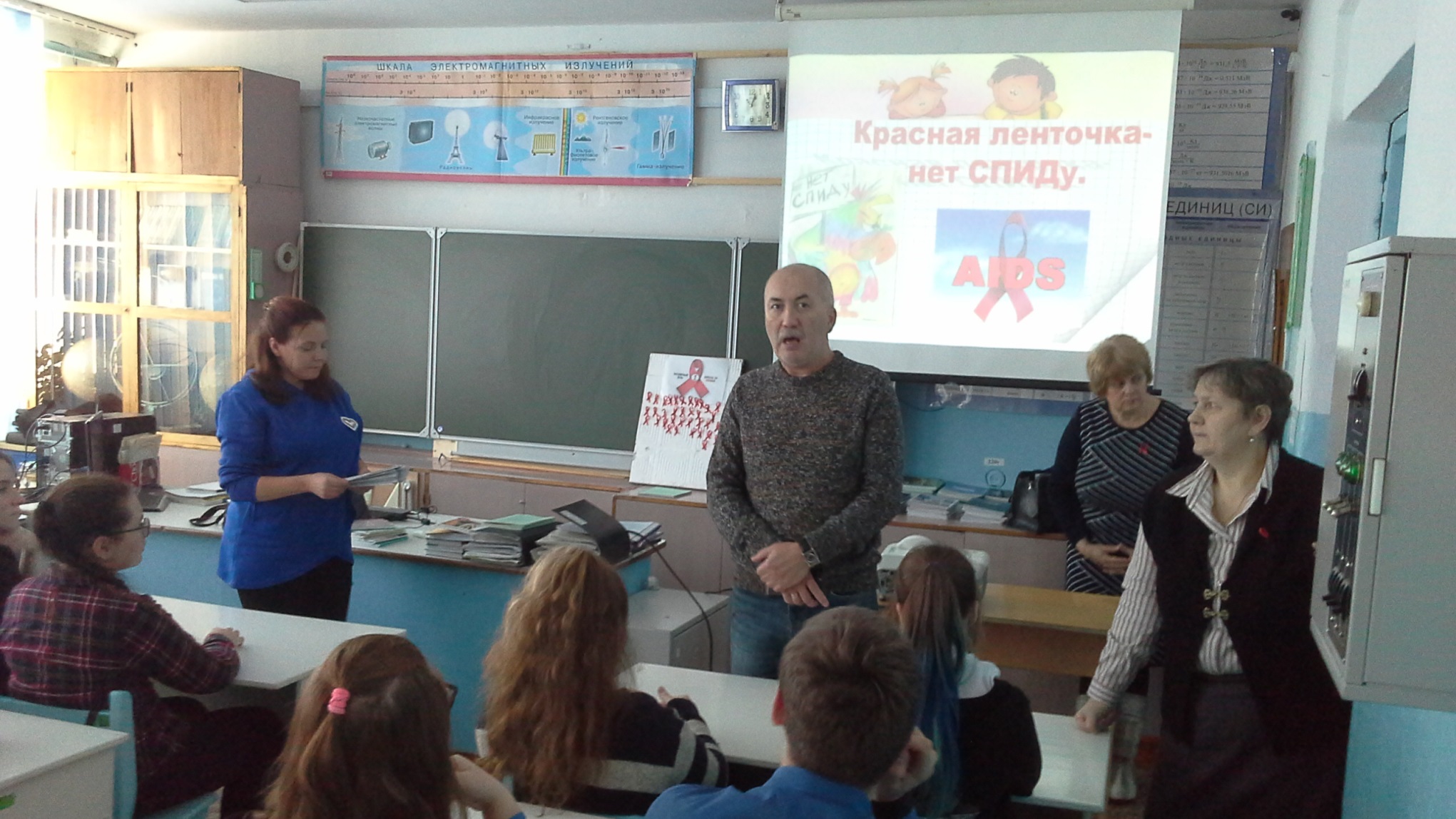 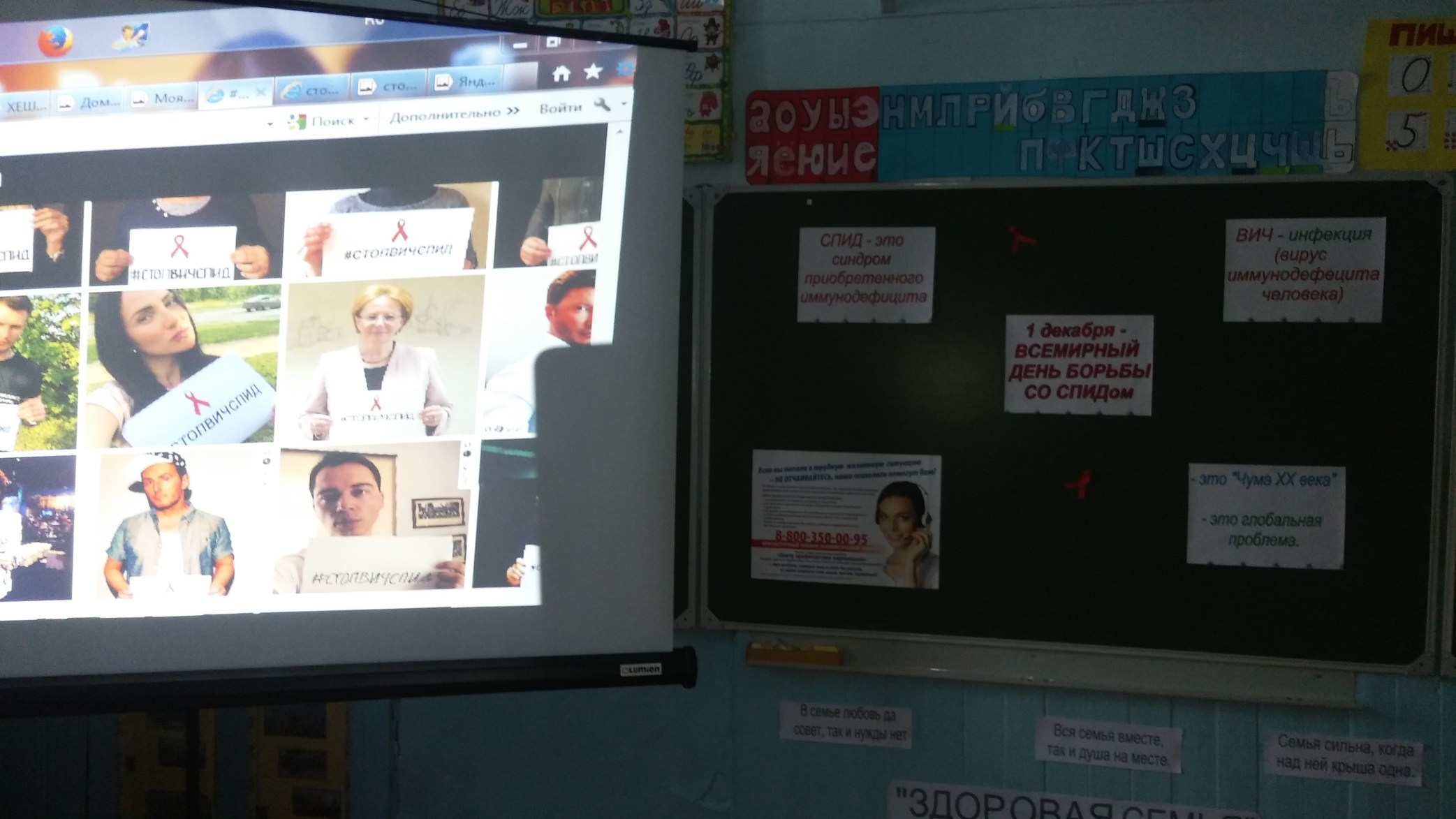 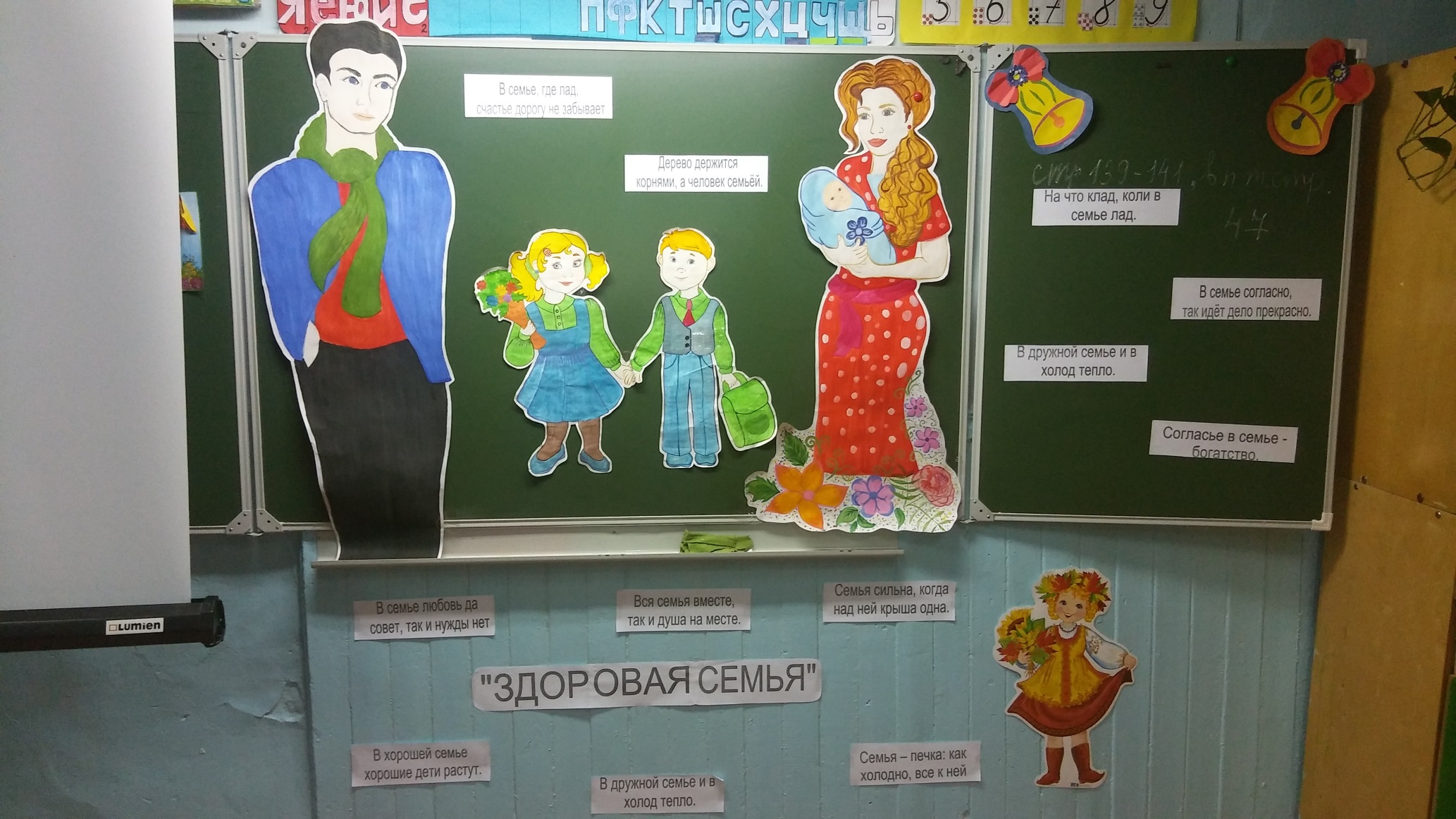 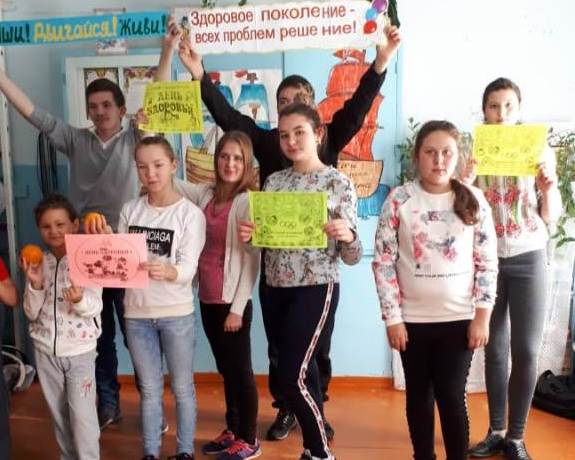 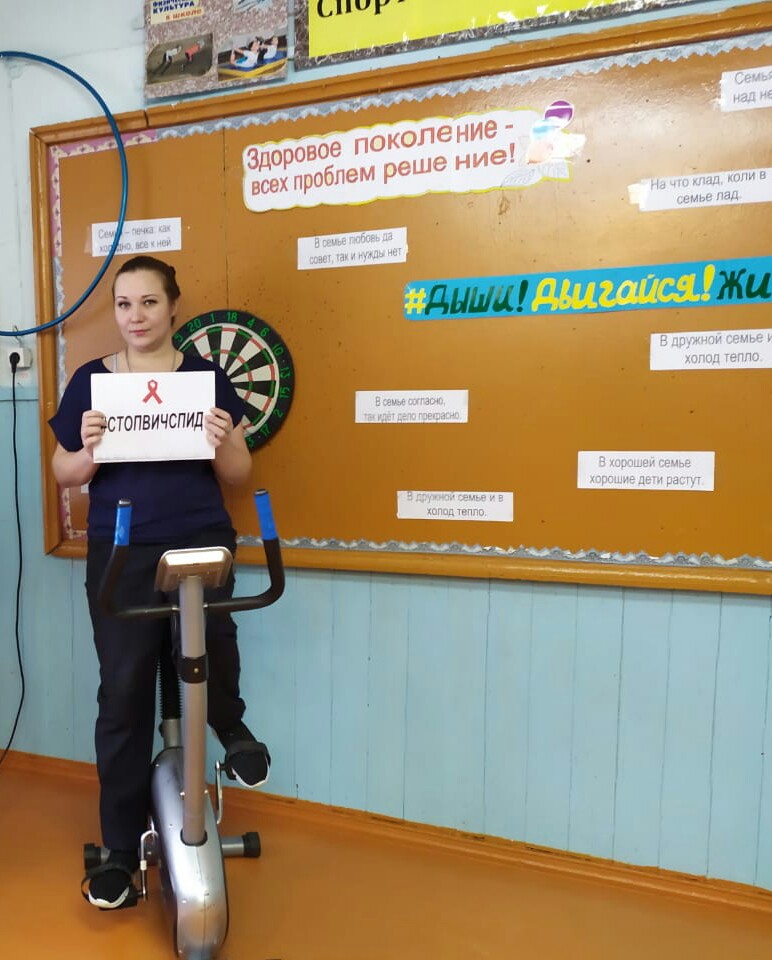 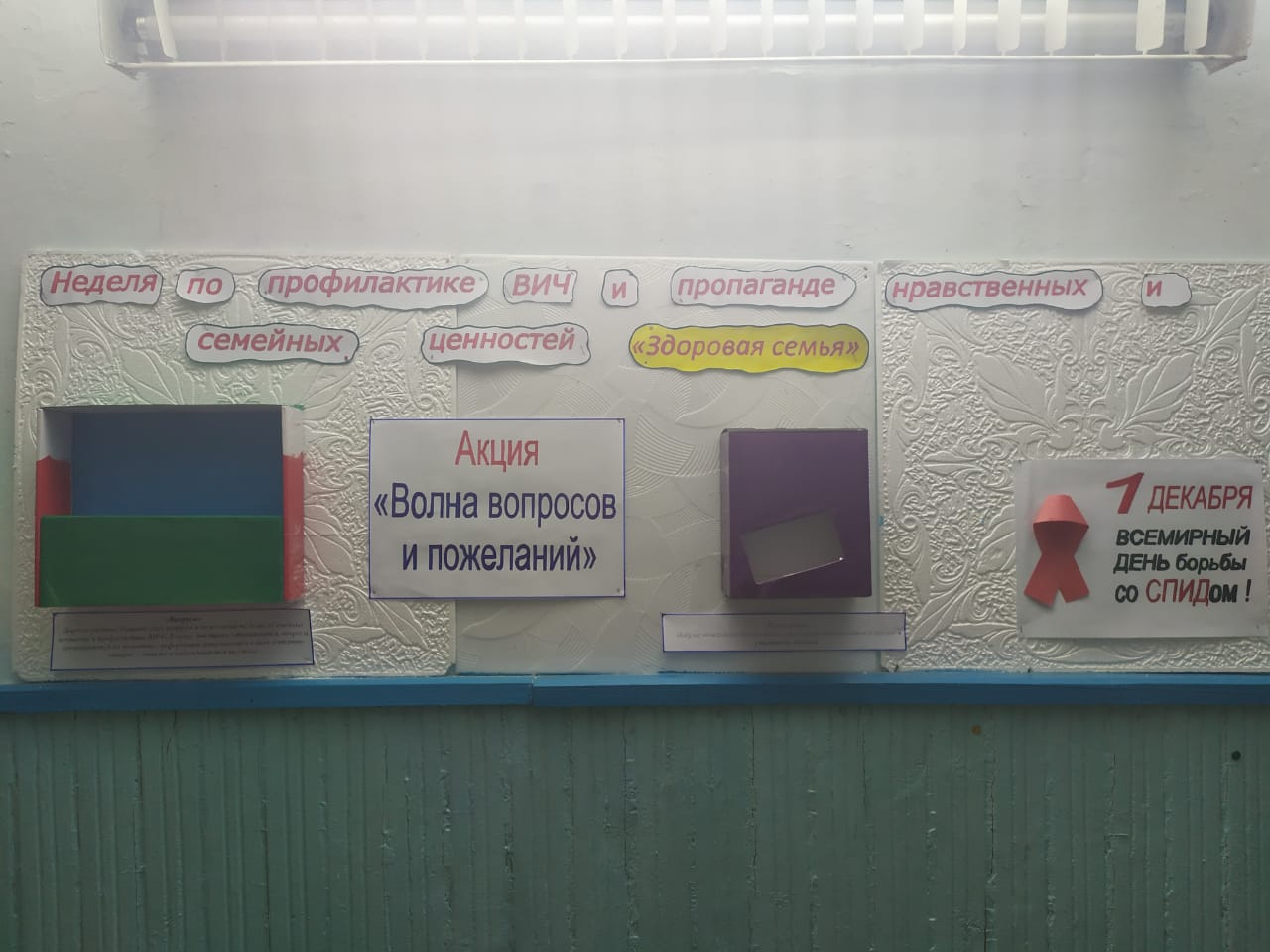 